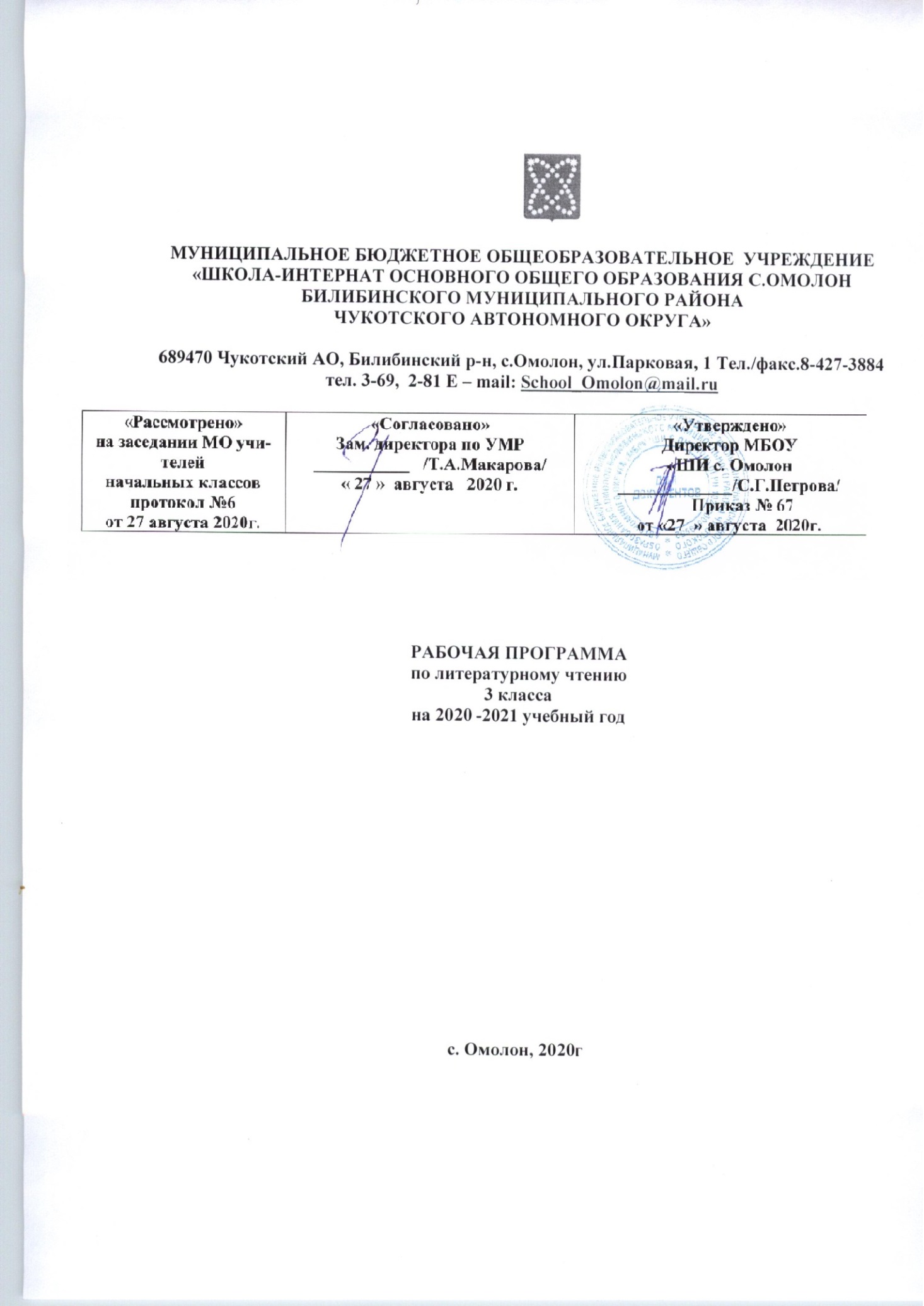 ВВЕДЕНИЕНастоящая рабочая программа разработана в соответствии:    - с Уставом МБОУ «ШИ с.Омолон»- с ООП НОО МБОУ «ШИ с. Омолон»- с учебным планом основного общего образования МБОУ «ШИ с. Омолон» на 2020-2021 учебный год	Рабочая программа составлена на основе примерной программы по литературному чтению начального общего образования и авторской программы « Литературное чтение», разработанной Л.Ф. Климановой, В.Г. Горецким, М.В. Головановой, Л.А. Виноградовой, М.В. Бойкиной.Программа реализует цели:овладение осознанным, правильным, беглым и выразительным чтением как базовым умением в системе образования младших школьников;совершенствование всех видов речевой деятельности, обеспечивающих умение работать с разными видами текстов; развитие интереса к чтению и книге; формирование читательского кругозора и приобретение опыта самостоятельной читательской деятельности;развитие художественно-творческих и познавательных способностей, эмоциональной отзывчивости при чтении художественных произведений, формирование эстетического отношения к искусству слова; совершенствование всех видов речевой деятельности, умений вести диалог, выразительно читать и рассказывать, импровизировать;обогащение нравственного опыта младших школьников средствами художественной литературы;воспитание эстетического отношения к искусству слова, формирование интереса к чтению и книге, потребности в общении с миром художественной литературы;обогащение нравственного опыта младших школьников, формирование представлений о добре, правде, дружбе, справедливости и честности, развитие нравственных чувств, уважение к культуре народов многонациональной России и других стран. Задачи реализации программы:развивать у детей способность сопереживать героям, эмоционально откликаться напрочитанное,учить чувствовать и понимать образный язык, развивать образное мышление,формировать умение воссоздавать художественные образы литературного произведения, развивать творческое мышление, развивать поэтический слух,формировать потребность в постоянном чтении книги, развивать интерес к литературному творчеству, творчеству писателей,обогащать чувственный опыт ребёнка,формировать эстетическое отношение ребёнка к жизни,расширять кругозор детей через чтение книг различных жанров,обеспечить развитие речи школьников и активно формировать навык чтения и речевые умения.Рабочая программа рассчитана на 136 часов в год (4 часа в неделю, 34 учебных неделиПЛАНИРУЕМЫЕ РЕЗУЛЬТАТЫ ОСВОЕНИЯ УЧЕБНОГО ПРЕДМЕТАПредметныеВиды речевой и читательской деятельностиУчащиеся научатся:читать вслух бегло, осознанно, без искажений, выразительно, передавая своё отношение к прочитанному, выделяя при чтении важные по смыслу слова, соблюдая паузы между предложениями и частями текста;осознанно выбирать виды чтения (ознакомительное, выборочное, изучающее, поисковое) в зависимости от цели чтения;понимать смысл традиций и праздников русского народа, сохранять традиции семьи и школы, осмысленно готовиться к национальным праздникам; составлять высказывания о самых ярких и впечатляющих событиях, происходящих в дни семейных праздников, делиться впечатлениями о праздниках с друзьями и товарищами по классу;употреблять пословицы и поговорки в диалогах и высказываниях на заданную тему;наблюдать, как поэт воспевает родную природу, какие чувства при этом испытывает;рассуждать о категориях добро и зло, красиво и некрасиво, употреблять данные понятия и их смысловые оттенки в своих оценочных высказываниях; предлагать свои варианты разрешения конфликтных ситуаций;пользоваться элементарными приёмами анализа текста; составлять краткую аннотацию (автор, название, тема книги, рекомендации к чтению) на художественное произведение пообразцу;самостоятельно читать произведение, понимать главную мысль; соотносить главную мысль произведения с пословицей или поговоркой; понимать, позицию какого героя произведения поддерживает автор, находить этому доказательства в тексте;задавать вопросы по прочитанному произведению, находить на них ответы в тексте; находить эпизод из прочитанного произведения для ответа на вопрос или подтверждения собственного мнения;делить текст на части; озаглавливать части, подробно пересказывать, опираясь на составленный под руководством учителя план;находить книги для самостоятельного чтения в библиотеках (школьной, домашней, городской, виртуальной и др.); при выборе книг и поиске информации опираться на аппарат книги, её элементы; делиться своими впечатлениями о прочитанных книгах, участвовать в диалогах и дискуссиях о них;пользоваться тематическим каталогом в школьной библиотеке.Учащиеся получат возможность научиться:понимать значимость произведений великих русских писателей и поэтов (Пушкина, Толстого, Чехова, Тютчева, Фета, Некрасова и др.) для русской культуры;выбирать при выразительном чтении интонацию, темп, логическое ударение, паузы, особенности жанра (сказка сказывается, стихотворение читается с чувством, басня читается с сатирическими нотками и пр.);читать вслух бегло, осознанно, без искажений, интонационно объединять слова в предложении и предложения в тексте, выражая своё отношение к содержанию и героямпроизведения;пользоваться элементарными приёмами анализа текста с целью его изучения и осмысления; осознавать через произведения великих мастеров слова их нравственные и эстетические ценности (добра, мира, терпения, справедливости, трудолюбия); эстетически воспринимать произведения литературы, замечать образные выражения в поэтическомтексте, понимать, что точно подобранное автором слово способно создавать яркий образ;участвовать в дискуссиях на нравственные темы; подбирать примеры из прочитанных произведений, доказывая свою точку зрения;формулировать один вопрос проблемного характера к изучаемому тексту; находить эпизоды из разных частей прочитанного произведения, доказывающие собственное мнение о проблеме;делить текст на части, подбирать заголовки к ним, составлять самостоятельно план пересказа, продумывать связки для соединения частей;находить в произведениях средства художественной выразительности;готовить проекты о книгах и библиотеке; участвовать в книжных конференциях и выставках; пользоваться алфавитным и тематическим каталогом в библиотеке;пересказывать содержание произведения подробно, выборочно и кратко, опираясь на самостоятельно составленныйплан; соблюдать при пересказе логическую последовательность и точность изложения событий; составлять план,озаглавливать текст; пересказывать текст, включающийэлементы описания (природы, внешнего вида героя, обстановки) или рассуждения.Творческая деятельностьУчащиеся научатся:сочинять самостоятельно произведения малых жанров устного народного творчества в соответствии с жанровыми особенностями и индивидуальной задумкой;писать небольшие по объёму сочинения и изложения о значимости чтения в жизни человека по пословице, по аналогиис прочитанным текстом — повествованием;пересказывать содержание произведения от автора, от лицагероя;сказывать русские народные сказки, находить в них непреходящие нравственные ценности, осознавать русские национальные традиции и праздники, описываемые в народных сказках.Учащиеся получат возможность научиться:составлять рассказы об особенностях национальныхпраздников и традиций на основе прочитанных произведений (фольклора, летописей, былин, житийных рассказов);подбирать материалы для проекта, записывать пословицы, поговорки, мудрые мысли известных писателей, учёныхпо данной теме, делать подборку наиболее понравившихся, осмысливать их, возводить в принципы жизни; готовить проекты на тему праздника («Русские национальныепраздники на Руси» и др.); участвовать в литературныхвикторинах, конкурсах чтецов, литературных праздниках,посвящённых великим русским поэтам; участвовать в читательских конференциях.писать отзыв на прочитанную книгу.Литературоведческая пропедевтикаУчащиеся научатся:понимать особенности стихотворения: расположение строк,рифму, ритм;определять героев басни, характеризовать их, понимать мораль и разъяснять её своими словами; соотносить с пословицами и поговорками;понимать, позицию какого героя произведения поддерживает автор, находить доказательства этому в тексте;осмысливать специфику народной и литературной сказки,рассказа и басни, лирического стихотворения; различать народную и литературную сказки, находить в тексте доказательства сходства и различия;находить в произведении средства художественной выразительности.Учащиеся получат возможность научиться:сравнивать, сопоставлять, делать элементарный анализразличных текстов, используя ряд литературоведческих понятий (фольклорная и авторская литература, структуратекста, герой, автор) и средств художественной выразительности (сравнение, олицетворение, метафора);определять позиции героев и позицию автора художественного текста;создавать прозаический или поэтический текст по аналогии на основе авторского текста, используя средства художественной выразительности.ЛичностныеУчащиеся научатся:понимать, что отношение к Родине начинается с отношений к семье, находить подтверждение этому в читаемых текстах, в том числе пословицах и поговорках;с гордостью и уважением относиться к творчеству писателей и поэтов, рассказывающих в своих произведениях о Родине, составлять рассказы о них, передавать в этих рассказах восхищение и уважение к ним;самостоятельно находить произведения о своей Родине, с интересом читать, создавать собственные высказывания и произведения о Родине.Учащиеся получат возможность научиться:понимать, что отношение к Родине начинается с отношений к семье и к малой родине, находить примеры самоотверженной любви к малой родине среди героев прочитанныхпроизведений;собирать материал для проведения заочных экскурсий по любимым местам своей Родины, местам, воспетым в произведениях писателей и поэтов, доносить эту информациюдо слушателей, используя художественные формы изложения (литературный журнал, уроки-концерты, уроки-праздники, уроки-конкурсы и пр.);составлять сборники стихов и рассказов о Родине, включать в них и произведения  собственного сочинения;принимать участие в проекте на тему «Моя Родина в произведениях великих художников, поэтов и музыкантов»..Метапредметные результатыВ сфере регулятивных универсальных учебных действий:Учащиеся научатся:формулировать учебную задачу урока в мини-группе (паре), принимать её, сохранять на протяжении всего урока, периодически сверяя свои учебные действия с заданной задачей;читать в соответствии с целью чтения (бегло, выразительно, по ролям, выразительно наизусть и пр.);составлять план работы по решению учебной задачи урока в мини-группе или паре, предлагать совместно с группой (парой) план изучения темы урока;выбирать вместе с группой (в паре) форму оценивания результатов, вырабатывать совместно с группой (в паре) критерии оценивания результатов;оценивать свои достижения и результаты сверстников в группе (паре) по выработанным критериям и выбранным формам оценивания (с помощью шкал, лесенок, баллов и пр.);определять границы коллективного знания и незнания по теме самостоятельно (Что мы уже знаем по данной теме?Что мы уже умеем?), связывать с целевой установкой урока;фиксировать по ходу урока и в конце урока удовлетворённость/неудовлетворённость своей работой на уроке (с помощью шкал, значков «+» и «−», «?»);анализировать причины успеха/неуспеха с помощью оценочных шкал и знаковой системы («+» и «−», «?»);фиксировать причины неудач в устной форме в группе или паре;предлагать варианты устранения причин неудач на уроке;осознавать смысл и назначение позитивных установок на успешную работу, пользоваться ими в случае неудачи на уроке, проговаривая во внешней речи.Учащиеся получат возможность научиться:формулировать учебную задачу урока коллективно, в мини-группе или паре;формулировать свои задачи урока в соответствии с темой урока и индивидуальными учебными потребностями и интересами;читать в соответствии с целью чтения (в темпе разговорной речи, без искажений, выразительно, выборочно и пр.);осмысливать коллективно составленный план работы на уроке и план, выработанный группой сверстников (парой), предлагать свой индивидуальный план работы (возможно,альтернативный) или некоторые пункты плана, приводить аргументы в пользу своего плана работы;принимать замечания, конструктивно обсуждать недостатки предложенного плана;выбирать наиболее эффективный вариант плана для достижения результатов изучения темы урока. Если план одобрен, следовать его пунктам, проверять и контролировать их выполнение;оценивать свою работу в соответствии с заранее выработанными критериями и выбранными формами оценивания;определять границы собственного знания и незнания по теме самостоятельно (Что я уже знаю по данной теме?Что я уже умею?), связывать с индивидуальной учебной задачей;фиксировать по ходу урока и в конце урока удовлетворённость/неудовлетворённость своей работой на уроке (с помощью шкал, значков «+» и «−», «?», накопительной системы баллов);анализировать причины успеха/неуспеха с помощью оценочных шкал и знаковой системы («+» и «−», «?», накопительной системы баллов);фиксировать индивидуальные причины неудач в письменной форме в рабочей тетради или в пособии «Портфель достижений»;записывать варианты устранения причин неудач, намечать краткий план действий по их устранению;предлагать свои варианты позитивных установок или способов успешного достижения цели из собственного опыта, делиться со сверстниками.В сфере познавательных универсальных учебных действий:Учащиеся научатся:определять информацию на основе различных художественных объектов, например, литературного произведения, иллюстрации, репродукции картины, музыкального текста, таблицы, схемы и т. д.;анализировать литературный текст с опорой на систему вопросов учителя (учебника), выявлять основную мысль произведения;сравнивать мотивы поступков героев из одного литературного произведения, выявлять особенности их поведения в зависимости от мотива;находить в литературных текстах сравнения и эпитеты, использовать их в своих творческих работах;самостоятельно определять с помощью пословиц (поговорок) смысл читаемого произведения;понимать смысл русских народных и литературных сказок, рассказов и стихов великих классиков литературы (Пушкина, Лермонтова, Чехова, Толстого, Крылова и др.); понимать значение этих произведения для русской и мировой литературы;проявлять индивидуальные творческие способности при составлении рассказов, небольших стихотворений, басен, в процессе чтения по ролям, при инсценировании и выполнении проектных заданий;предлагать вариант решения нравственной проблемы, исходя из своих нравственных установок и ценностей;определять основную идею произведения (эпического и лирического), объяснять смысл образных слов и выражений, выявлять отношение автора к описываемым событиям и героямпроизведения;создавать высказывание (или доказательство своей точки зрения) по теме урока из 7—8 предложений;сравнивать сказку бытовую и волшебную, сказку бытовую и басню, басню и рассказ; находить сходства и различия;соотносить литературное произведение или эпизод из него с фрагментом музыкального произведения, репродукцией картины художника; самостоятельно подбирать к тексту  произведения репродукции картин художника или фрагменты музыкальных произведений.Учащиеся получат возможность научиться:находить необходимую информацию в тексте литературного произведения, фиксировать полученную информацию с помощью рисунков, схем, таблиц;анализировать литературный текст с опорой на систему вопросов учителя (учебника), выявлять основную мысль произведения, обсуждать её в парной и групповой работе;находить в литературных текстах сравнения и эпитеты, олицетворения, использовать их в своих творческих работах;сравнивать летопись и былину, сказку волшебную и былину, житие и рассказ, волшебную сказку и фантастическое произведение; находить в них сходства и различия;сравнивать литературное произведение со сценарием театральной постановки, кинофильмом, диафильмом или мультфильмом;находить пословицы и поговорки с целью озаглавливания темы раздела, темы урока или давать название выставке книг;сравнивать мотивы героев поступков из разных литературных произведений, выявлять особенности их поведения в зависимости от мотива;создавать высказывание (или доказательство своей точки зрения) по теме урока из 9—10 предложений понимать смысл и значение создания летописей, былин, житийных рассказов, рассказов и стихотворений великих классиков литературы (Пушкина, Лермонтова, Чехова,Толстого, Горького и др.) для русской и мировой литературы;проявлять индивидуальные творческие способности при сочинении эпизодов, небольших стихотворений, в процессе чтения по ролям и инсценировании, при выполнении проектных заданий;предлагать вариант решения нравственной проблемы исходя из своих нравственных установок и ценностей и учитывая условия, в которых действовал герой произведения, его мотивы и замысел автора;определять основную идею произведений разнообразных жанров (летописи, былины, жития, сказки, рассказа,фантастического рассказа, лирического стихотворения), осознавать смысл изобразительно-выразительных средств языка произведения, выявлять отношение автора к описываемым событиям и героям произведения.В сфере коммуникативных универсальных учебных действий:Учащиеся научатся:высказывать свою точку зрения (7—8 предложений) на прочитанное или прослушанное произведение, проявлять активность и стремление высказываться, задавать вопросы;понимать цель своего высказывания;пользоваться элементарными приёмами убеждения, мимикой и жестикуляцией;участвовать в диалоге в паре или группе, задавать вопросына осмысление нравственной проблемы;создавать 3—4 слайда к проекту, письменно фиксируя основные положения устного высказывания;проявлять терпимость к другому мнению, не допускатьагрессивного поведения, предлагать компромиссы, способыпримирения в случае несогласия с точкой зрения другого;объяснять сверстникам способы бесконфликтной деятельности;отбирать аргументы и факты для доказательства своей точки зрения;опираться на собственный нравственный опыт в ходе доказательства и оценивании событий;формулировать цель работы группы, принимать и сохранятьна протяжении всей работы в группе, соотносить с планомработы, выбирать для себя подходящие роли и функции;определять в группе или паре критерии оценивания выполнения того или иного задания (упражнения); оцениватьдостижения участников групповой или парной работы по выработанным критериям;личных жизненных ситуациях на основе нравственных норм;руководствоваться выработанными критериями при оценкепоступков литературных героев и своего собственного поведения;объяснять причины конфликта, возникшего в группе, находить пути выхода из создавшейся ситуации; приводить примеры похожих ситуаций из литературных произведений;находить нужную информацию через беседу со взрослыми,через учебные книги, словари, справочники, энциклопедии длядетей, через Интернет, периодику (детские журналы и газеты);готовить небольшую презентацию (6—7 слайдов), обращаясь за помощью к взрослым только в случае затруднений. Использовать в презентации не только текст, но и изображения(картины художников, иллюстрации, графические схемы, модели и пр.);озвучивать презентацию с опорой на слайды, выстраиватьмонолог по продуманному плану.Учащиеся получат возможность научиться:высказывать свою точку зрения (9—10 предложений) напрочитанное произведение, проявлять активность и стремление высказываться, задавать вопросы;формулировать цель своего высказывания вслух, используяречевые клише: «Мне хотелось бы сказать...», «Мне хотелось бы уточнить...», «Мне хотелось бы объяснить, привести пример...» и пр.;пользоваться элементарными приёмами убеждения, приёмами воздействия на эмоциональную сферу слушателей;участвовать в полилоге, самостоятельно формулировать вопросы, в том числе неожиданные и оригинальные, по прочитанному произведению;создавать 5—10 слайдов к проекту, письменно фиксируяосновные положения устного высказывания;способствовать созданию бесконфликтного взаимодействия между участниками диалога (полилога);демонстрировать образец правильного ведения диалога (полилога);предлагать способы саморегуляции в сложившейся конфликтной ситуации;определять цитаты из текста литературного произведения, выдержки из диалогов героев, фразы и целые абзацырассуждений автора, доказывающие его отношение к описываемым событиям;использовать найденный текстовый материал в своихустных и письменных высказываниях и рассуждениях;отвечать письменно на вопросы, в том числе и проблемного характера, по прочитанному произведению.содержания учебного предметаКАЛЕНДАРНО  - ТЕМАТИЧЕСКОЕ ПЛАНИРОВАНИЕ Тема, разделСодержаниеСамое великое чудо на свете.Различие типов книг, использование выходных данных (автор, заглавие), оглавления, аннотации для самостоятельного выбора и чтения книг.Устное народное творчество.Произведения устного народного творчества. Малые фольклорные жанры:  народная сказка, литературная сказка, рассказ, повесть, стихотворение,  басня. Сравнение и сопоставление, различение жанров произведений. Восприятие на слух и понимание художественных произведений разных жанров. Выразительное чтение, использование интонаций. Способ чтения: целыми словами с переходом на определение смысла фразы, опережающее прочтение. Участие в диалоге при обсуждении прослушанного произведения.Поэтическая тетрадь 1.Произведения выдающихся представителей русской литературы, классиков советской детской литературы; произведения современной отечественной литературы. Декламация стихотворных произведений  наизусть: умение заучивать с помощью иллюстрации и опорных слов. Умение работать с книгой: различать тип книги, пользоваться выходными данными, оглавлением, аннотацией для самостоятельного выбора и чтения книг.Связь произведений литературы с другими видами искусства. Декламация стихотворных произведений.Великие русские писатели.Произведения представителей русской литературы: А.С.Пушкина, И.А.Крылова, Л.Н. Толстого, М.Ю. Лермонтова.  Умение работать с книгой: различать тип книги, пользоваться выходными данными, оглавлением, аннотацией для самостоятельного выбора и чтения книг. Связь произведений литературы с другими видами искусства. Декламация стихотворных произведений. Мораль басни. Научно – популярные произведения. Поэтическая тетрадь 2.Произведения выдающихся представителей русской литературы, классиков советской детской литературы; произведения современной отечественной литературы. Декламация стихотворных произведений  наизусть: умение заучивать с помощью иллюстрации и опорных слов. Умение работать с книгой: различать тип книги, пользоваться выходными данными, оглавлением, аннотацией для самостоятельного выбора и чтения книг.Литературные сказки.Произведения устного народного творчества. Малые фольклорные жанры:  народная сказка, литературная сказка, рассказ, повесть, стихотворение,  басня. Сравнение и сопоставление, различение жанров произведений.  Выразительное чтение, использование интонаций. Способ чтения: целыми словами с переходом на определение смысла фразы, опережающее прочтение. Участие в диалоге при обсуждении прослушанного произведения.Были  и небылицы.Восприятие на слух и понимание художественных произведений разных жанров, передача их содержания по вопросам. Осознание целей и ситуации устного общения в процессе обсуждения литературных произведений и книг. Правильность чтения: безошибочное чтение незнакомого текста с соблюдением норм литературного произношения.Люби живое.Основные темы детского чтения: произведения о Родине, о природе, о животных. Выражение личностного отношения к прослушанному, аргументация своей позиции с привлечением текста произведения. Умение составлять вопрос, отвечать на вопросы по содержанию прочитанного. Умение кратко пересказывать произведение (эпизод).Собирай по ягодке –наберешькузовок.Произведения о детях, о взаимоотношениях людей, добре и зле; о приключениях и др.  Герои произведения, восприятие и понимание их эмоционально – нравственных переживаний. Выражение личного отношения к прочитанному. Аргументация своей позиции с привлечением текста произведения.  Выразительное чтение, использование интонаций, соответствующих смыслу текста.По страницам детских журналов.Осознание целей и ситуации устного общения в процессе обсуждения литературных произведений и книг. Создание небольших письменных ответов на поставленный вопрос.Литература зарубежных стран.Произведения писателей зарубежных стран. Сходство русского фольклора с английским, американским, французским. Реальность и фантастика в сказках. Юмор в стихах. Выражение личного отношения к прочитанному. Аргументация своей позиции с привлечением текста прочитанному произведении.№ п/пНазвание темы урокаКоличество часовДатаСамое великое чудо на свете (3 ч )Самое великое чудо на свете (3 ч )Самое великое чудо на свете (3 ч )Самое великое чудо на свете (3 ч )Знакомство с учебником, разделом. Книга как источник необходимых знаний. Элементы книги. Рукописные книги Древней Руси.1Начало  книгопечатания (общее представление). Первопечатник Иван Федоров.1Урок - путешествие в прошлое. Оценка достижений. Проверочная работа № 1.1Устное народное творчество (10 ч)Устное народное творчество (10 ч)Устное народное творчество (10 ч)Устное народное творчество (10 ч)Знакомство с названием раздела.Прогнозирование содержания раздела. Произведения прикладного искусства: гжельская и хохломская посуда, дымковская и богородская игрушка.  Русскиенародные песни.1Докучные сказки. Сочинение  докучных сказок.1Русская народная сказка «Сестрица Аленушка и братец Иванушка».1Добро и зло в русской народной сказке «Сестрица Аленушка и братец Иванушка».1 Русская народная сказка «Иван-царевич и Серый Волк».1Русская народная сказка «Иван-царевич и Серый Волк».1Осуждение грубости и лени в русской народной сказке «Сивка-Бурка».1Составление плана сказки «Сивка-Бурка». 1Художники-иллюстраторы В. Васнецов и И. Билибин. Проект «Сочиняем волшебную сказку.1Обобщающий урок по разделу  «Устное народное творчество». Проверочная работа № 2.1Поэтическая тетрадь 1  ( 10 ч)Поэтическая тетрадь 1  ( 10 ч)Поэтическая тетрадь 1  ( 10 ч)Поэтическая тетрадь 1  ( 10 ч)Знакомство с названием раздела. Проект: «Как научиться читать стихи» на основе статьи  Я.  Смоленского.1Ф. Тютчев «Весенняя гроза».1Ф. Тютчев «Листья». Сочинение-миниатюра «О чем   расскажут осенние листья».1А. Фет «Мама! Глянь-ка из окошка».1А. Фет «Зреет рожь над жаркой нивой…».1И. С. Никитина. «Полно, степь моя, спать беспробудно…».1И. Никитин «Встреча зимы».1И. Суриков «Детство».1И. З. Суриков «Зима». 1Обобщающий урок по разделу «Поэтическая тетрадь 1». Контрольная работа № 1..1Великие русские писатели (21 ч)Великие русские писатели (21 ч)Великие русские писатели (21 ч)Великие русские писатели (21 ч)Знакомство с названием раздела. А. С. Пушкин – великий русский писатель. Биография и творчество.Пушкина». А.С. Пушкин «За весной, красой природы…». 1А. С. Пушкин « Уж небо осенью дышало»,« В тот год осенняя погода». 1А. С. Пушкин Опрятней модного паркета…».1А. С. Пушкин  «Зимнее утро».1А. С. Пушкин  «Зимний вечер».1Контрольная работа за 1 четверть.1А. С. Пушкина «Сказка о царе Салтане…». 1А. Пушкин «Сказка о царе  Салтане..»Сравнение народной и литературной сказки.1А. Пушкин «Сказка о царе Салтане…». Особенности волшебной сказки. Рисунки И. Билибина к сказке.Проверочная работа по творчеству А.С.Пушкина.1 И. А. Крылов. Биография и творчество. 1И. Крылов «Мартышка и очки».1И. Крылов «Зеркало и Обезьяна».1И. Крылов «Ворона и Лисица».1М. Ю. Лермонтов – выдающийся русский поэт. Биография  и творчество. М. Лермонтов «Горные вершины…», «На севере диком стоит одиноко…».1М. Лермонтов «Утёс», «Осень».1Л. Толстой «Детство» (из воспоминаний писателя). 1Л. Толстой «Акула».1Л. Толстой «Прыжок».1Л. Толстой «Лев и собачка».1Л. Толстой «Какая бывает роса на траве», «Куда девается вода из моря?»1Обобщающий урок по разделу. «Великие русские  писатели». Контрольная работа № 2.1Поэтическая тетрадь 2 - (7 ч)Поэтическая тетрадь 2 - (7 ч)Поэтическая тетрадь 2 - (7 ч)Поэтическая тетрадь 2 - (7 ч)Знакомство с названием раздела.Н. Некрасов «Славная осень!..». 1Н. Некрасов  «Не ветер бушует над бором…».1Н. Некрасов «Дедушка Мазай и зайцы».1К. Бальмонт «Золотое слово».1И. Бунин «Детство». 1И. Бунин «Полевые цветы», «Густой зеленый ельник у дороги…».1Обобщение по теме «Поэтическая  тетрадь 2».  Проверка и оценка достижений. Контрольная работа  № 3.1Литературные сказки ( 8 ч)Литературные сказки ( 8 ч)Литературные сказки ( 8 ч)Литературные сказки ( 8 ч)Знакомство с названием раздела.Д. Мамин-Сибиряк « Алёнушкины сказки» (присказка).1Д.Н. Мамин- Сибиряк сказка про храброго зайца- длинные уши, косые глаза, короткий хвост»1В.М. Гаршин «Лягушка- путешественница».1В.М. Гаршин «Лягушка- путешественница».2В.Ф. Одоевский «Мороз Иванович».1В.Ф. Одоевский «Мороз Иванович».1Обобщающий урок по разделу «Литературные сказки».Контрольная работа № 4».1Были и небылицы (8 ч)Были и небылицы (8 ч)Были и небылицы (8 ч)Были и небылицы (8 ч)Знакомство с названием раздела.М. Горький «Случай с Евсейкой».1М. Горький «Случай с Евсейкой».1К.Г. Паустовский «Растрёпанный воробей».1К.Г. Паустовский « Растрёпанный воробей».1А.И. Куприн «Слон».1А.И. Куприн «Слон».2Обобщающий урок по разделу «Были- небылицы». Проверочная работа № 3.1Поэтическая тетрадь 1 (6 ч)Поэтическая тетрадь 1 (6 ч)Поэтическая тетрадь 1 (6 ч)Поэтическая тетрадь 1 (6 ч)Знакомство с названием раздела. С. Чёрный «Что ты тискаешь утёнка?..».1С. Чёрный «Воробей», «Слон».1А. Блок «Ветхая избушка».1А. Блок «Сны», «Ворона».1С. Есенин «Черёмуха».1Урок-викторина по разделу «Поэтическая тетрадь 1». Оценка достижений. Тест № 1.1Люби живое (13 ч)Люби живое (13 ч)Люби живое (13 ч)Люби живое (13 ч)Знакомство с названием раздела.М. Пришвин «Моя Родина».1И.С. Соколов- Микитов   «Листопадничек».1И.С. Соколов- Микитов «Листопадничек».1В.И. Белов «Малька провинилась».1В.И. Белов «Еще про Мальку».1В.В. Бианки «Мышонок Пик».1В.В. Бианки «Мышонок Пик».1Б.С. Житков «Про обезьянку».1Б.С. Житков «Про обезьянку».2В.П. Астафьев «Капалуха».1В.Ю. Драгунский «Он живой и светится».1Обобщающий урок по разделу «Люби живое».Контрольная работа № 4.1Поэтическая тетрадь 2 ( 8 ч)Поэтическая тетрадь 2 ( 8 ч)Поэтическая тетрадь 2 ( 8 ч)Поэтическая тетрадь 2 ( 8 ч)Знакомство с названием раздела. С. Маршак «Гроза днём», «В лесу над росистой поляной…».1 А. Барто «Разлука».1А. Барто «В театре».1Контрольная работа за 3 четверть.1С. Михалков «Если».1Е. Благининой «Кукушка», «Котенок».1Литературная игра. Обобщение по разделу «Поэтическая тетрадь».  Проект «Времена года» (праздник поэзии). Тест № 2.1Резерв.1Собирай по ягодке — наберешь кузовок (12 ч)Собирай по ягодке — наберешь кузовок (12 ч)Собирай по ягодке — наберешь кузовок (12 ч)Собирай по ягодке — наберешь кузовок (12 ч)Знакомство с названием раздела. Б. Шергин «Собирай  по ягодке – наберешь кузовок».1А.П. Платонов «Цветок на земле».1А.П. Платонов «Цветок на земле».1А.П. Платонов «Ещё мама».1А.П. Платонов «Ещё мама».1 М.М. Зощенко «Золотые слова».2М.М. Зощенко «Великие путешественники».2Н.Н. Носов «Федина задача».1Н.Н. Носов «Телефон».1Обобщающий урок по разделу «Собирай по ягодке- наберешь кузовок». Проверочная работа № 4.1По страницам детских журналов «Мурзилка» и «Веселые картинки» (9 ч)По страницам детских журналов «Мурзилка» и «Веселые картинки» (9 ч)По страницам детских журналов «Мурзилка» и «Веселые картинки» (9 ч)По страницам детских журналов «Мурзилка» и «Веселые картинки» (9 ч)Знакомство с названием раздела.«Мурзилка» и «Веселые картинки»- самые старые детские журналы. По страницам журналов для детей.1Л. Кассиль «Отметки Риммы Лебедевой».1Ю.И. Ермолаев «Проговорился».1Административная годовая контрольная работа. 1Ю.И. Ермолаев «Воспитатели»1Г.Б. Остер «Вредные советы», «Как получаются легенды».1Р. Сеф «Весёлые стихи».1Обобщающий урок по разделу «По страницам детских журналов». Проверочная работа № 5.1Резерв.1Зарубежная литература (9 ч)Зарубежная литература (9 ч)Зарубежная литература (9 ч)Зарубежная литература (9 ч)Знакомство с названием раздела. Мифы Древней Греции.1Мифы Древней Греции. «Храбрый Персей».1Мифы Древней Греции. «Храбрый Персей».1Г.Х. Андерсен «Гадкий утёнок».1Г.Х. Андерсен «Гадкий утёнок».Проверка техники чтения.1Г.Х. Андерсен «Гадкий утёнок».1Обобщающий урок по теме «Зарубежная литература».Контрольная работа № 5.1Викторина по сказкам зарубежных авторов. 1Обобщающий урок за курс 3 класса.1Резерв 124-136 (13 ч.)Резерв 124-136 (13 ч.)Резерв 124-136 (13 ч.)Резерв 124-136 (13 ч.)Итоговая контрольная работа.Резерв.3